Посещая регулярно занятия логопеда, звукопроизношение дошкольника может приобрести характер «кабинетной речи», когда в кабинете логопеда (или при просьбе повторить правильно) звуки получаются чёткими, а в произвольной речи эти же звуки ребёнок произносит искажённо. Это свидетельствует о том, что процесс коррекции звукопроизношения находитсяна этапе «автоматизации». Скорость прохождения этого этапа зависит от частоты выполнения домашних заданий, направленных на автоматизацию поставленных звуков. В идеале необходимы ежедневные занятия по автоматизации хотя бы по 5-15 минут в день.Автоматизировать звук – ввести его в слоги, слова, предложения, связную речь. С физиологической точки зрения этап автоматизации звука представляет собой закрепление условно-рефлекторных речедвигательных связей на различном речевом материале. Поставленный звук еще очень хрупкий, условно-рефлекторная связь без подкрепления может быстро разрушиться.К автоматизации поставленного звука можно переходить лишь тогда, когда ребенок произносит его изолированно совершенно правильно и четко при продолжительном или многократном повторении, то есть, когда учитель-логопед этот звук ребенку «поставил». Ни в коем случае не следует вводить в слоги и слова звук, который произносится еще недостаточно отчетливо, так как это приведет лишь к закреплению неправильных навыков и не даст улучшенияв произношении.Автоматизация звука осуществляется по принципу от легкого к трудному, от простого к сложному и проводится в строгой последовательности: автоматизация звука в слогах Например, при автоматизации звука [С] в слогах мы соединяем закрепляемый согласный с гласными [а], [ы], [о], [у] сначала в прямых слогах: са, сы, со, су, затем в обратные: ас, ыс, ос, ус, далее в слоги, где звук находится между гласными: аса, асы, асо, асу, ыса, и, наконец, в слоги со стечением согласных (берутся те согласные звуки, которые не нарушены у ребенка): сто, ста, спа, сма, сны, ско;автоматизация звука в словах.  Требуются длительные систематические тренировки. Поэтому на каждое положение звука в слове – в начале, середине, конце – подберите по 20–30 картинок. За одно занятие дается 10–16 слов, при этом каждое проговаривается 4–5 раз с выделением автоматизируемого звука (он произносится более длительно и утрированно). На этом этапе проводится работа и над сложными формами звукового анализа и синтеза, по формированию умения выделять звук в слове, определять его место по отношению к другим звукам (после какого звука, перед каким звуком. (в начале слова, середине, конце)Автоматизация звука в предложениях проводится на базе отработанных слов, в той же последовательности. Вначале предлагаются предложения с умеренным включением звука, в дальнейшем автоматизация проводится на речевом материале, насыщенном данным звуком (в каждом слове предложения есть автоматизируемый звук).автоматизация звука в чистоговорках, скороговорках и стихах. Детям предлагают повторить или заучить чистоговорки, скороговорки и стихи.автоматизация звука в коротких, а затем длинных рассказах;автоматизация звука в разговорной речи.К новому материалу можно переходить только в том случае, если усвоенпредыдущий.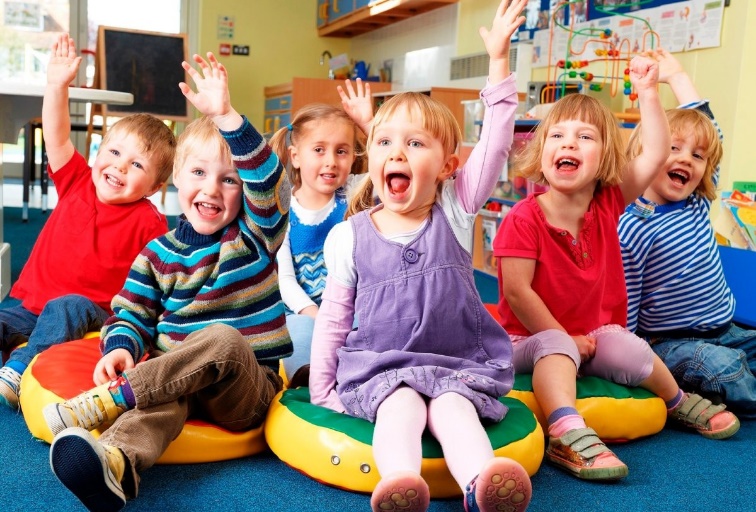 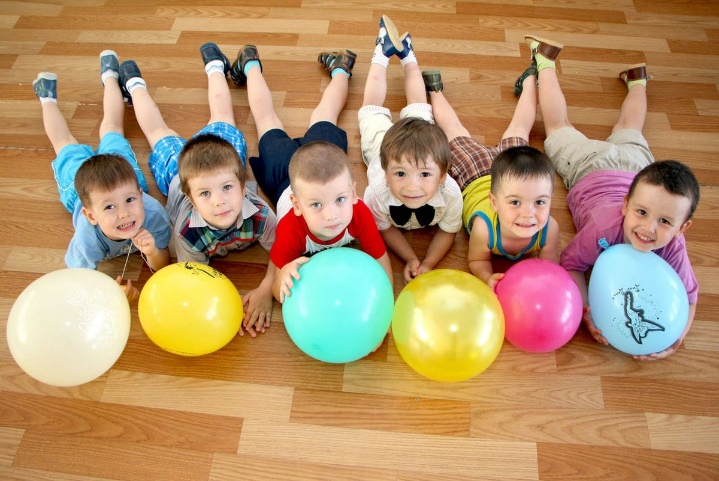 Литература:Акименко В.М. Исправление звукопроизношения у дошкольников: практическое пособие. – Ростов н/Д: Феникс, 2015 – 141 с.Вакуленко Л.С. Воспитание правильного звукопроизношения у детей: Учебно-методическое пособие. – Мурманск: МГПУ, 2008 – 116 с.Коноваленко В.В. Индивидуально-подгрупповая работа по коррекции звукопроизношения. – М.: Издательство ГНОМ, 2016 – 216 с.Полякова М.А. Самоучитель по логопедии. Универсальное руководство. – М.: Т. Дмитриевна, 2015 – 160 с.Ханьшева Г.В. Логопед спешит на помощь: практикум по логопедии. -Ростов н/Д: Феникс, 2013 – 109 с.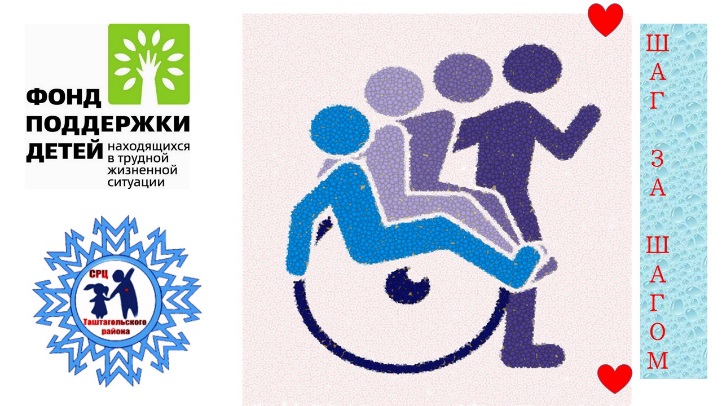 СРЦ Таштагольского районаУл. Ленина 50Муниципальное казенное учреждение «Социально-реабилитационный центрдля несовершеннолетних»Таштагольского районаКонсультациядля родителейна тему:«Автоматизация звуков                                    в домашних условиях»Логопед Кусургашева Наталья ГеннадьевнаГ. Таштагол 2021г.